Évaluation sur la lecture du roman La ferme des animaux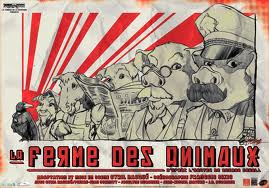 Quand et où se passe l’action ?Quelle est la philosophie prônée par Sage l’Ancien ? Quels conseils ajoute-t-il ?Quand et dans quelles circonstances les animaux prennent –ils le pouvoir ?Quelles sont les premières décisions prises par les animaux ?Quel est le cri de ralliement ?Comment s’organise la vie à la ferme ?Quel combat les animaux mènent-ils ? Comment le surnomment-ils? Et comment finit-il ?Quel évènement est à l’origine du départ de Boule de Neige ?Comment Napoléon prend –il le pouvoir ? Quelle est la première règle qui est modifiée ? Que penses-tu de la fin : « Tous les animaux sont égaux, mais certains plus que d’autres. » ? Commente cette citation en faisant des liens avec ta vie et/ou le monde qui t’entoure. (10 lignes)Crois-tu qu’utiliser la satire soit une bonne façon de dénoncer certaines situations politiques et sociales?Sur une échelle de 1 à 10, 1 étant mauvais et 10 extraordinaire, comment as-tu aimé ce roman? Justifie ton appréciation en te basant sur quelques-uns des critères suivants : intrigue, personnages, univers narratif, style de l’auteur, vocabulaire utilisé, ton, thèmes, etc. (10 lignes)Le roman La ferme des animaux se veut une critique des régimes totalitaires, principalement du régime stalinien.Pour ce numéro, il est nécessaire d’utiliser Internet et de faire quelques recherches.Qu’est-ce qu’un régime totalitaire?Quels sont les signes présents à la ferme qui démontrent la montée d’un régime totalitaire?Qui est Staline? Avec quel personnage de Le ferme des animaux peux-tu faire un rapprochement?